Ciudad de México, a 26 de febrero de 2018.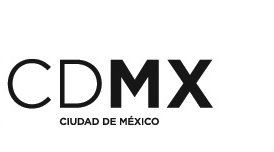 NOTA INFORMATIVA PARA: SOFIA TREJO OROZCODE: ELIA NORA MORETT SÁNCHEZTema: Consejo de Fomento IztacalcoDe acuerdo a sus instrucciones, asistí a la Primera Sesión del Consejo de Fomento y Desarrollo Cultural de la Delegación Iztacalco, el 23 de febrero del presente. Sin embargo, por falta de quorum la Secretaría Técnica del Consejo Silvia Pérez Rivera, declaró que se suspendía la sesión.Los temas que se abordarían están indicados en la orden del día que le adjunto.Saludos cordiales. 